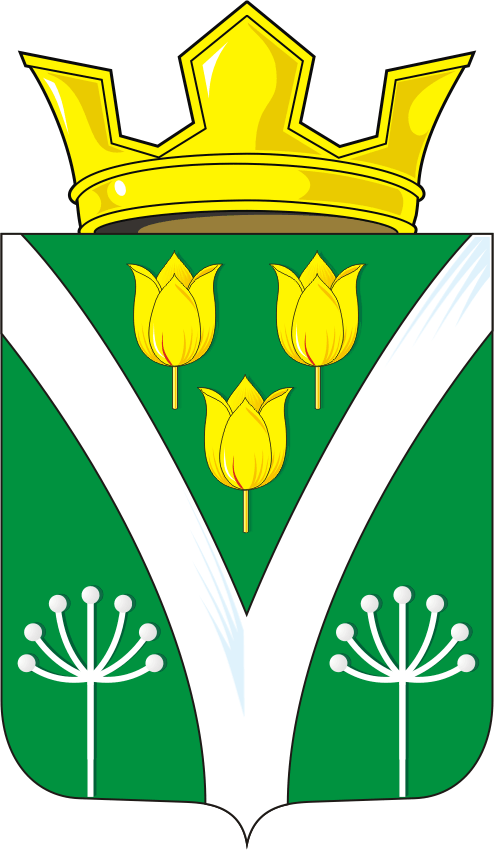 АДМИНИСТРАЦИЯ КАРАГУЗИНСКОГО СЕЛЬСОВЕТАСАРАКТАШСКОГО РАЙОНА ОРЕНБУРГСКОЙ ОБЛАСТИР А С П О Р Я Ж Е Н И Е   ____________________________________________________________________01.08.2018 			      с. Карагузино                               № 11-рОб утверждении  дорожной карты по исполнению поручений Президента Российской Федерации об обеспечении опубликования и актуализации на официальном сайте Администрации МО  Карагузинский сельсовет Саракташского района Оренбургской области информации                                              о муниципальном имуществе          В соответствии с подпунктом «г» пункта 2 перечня поручений Президента Российской Федерации от 15.05.2018 года №  Пр- 817ГС: 1.Утвердить дорожную карту  по исполнению  поручения Президента Российской Федерации об обеспечении  опубликования и актуализации на официальном сайте муниципального образования Карагузинский сельсовет Саракташского района Оренбургской области в информационно - телекоммуникационной сети «Интернет» информации об объектах, находящихся в собственности муниципального образования Карагузинский сельсовет Саракташского  района Оренбургской области (прилагается).2.Контроль  за исполнением настоящего распоряжения оставляю за собой.3.Настоящее распоряжение вступает в силу после его подписания.Глава Карагузинского сельсовета                                          Бикматов А.Х.Разослано: администрации сельсовета, прокуратуре района, в дело.Приложение № 1к распоряжению администрации Карагузинского сельсоветаот « 01» августа 2018 года  № 11-рСОГЛАСОВАНО:Глава администрации Карагузинского сельсовета______________________________А.Х.БикматовДОРОЖНАЯ КАРТА  по исполнению  поручения Президента Российской Федерации об обеспечении  опубликования и актуализации на официальном сайте муниципального образования Карагузинский сельсовет Саракташского района Оренбургской области в информационно- телекоммуникационной сети «Интернет» информации об объектах, находящихся в собственности муниципального образования Карагузинский сельсовет Саракташского района Оренбургской областиДОРОЖНАЯ КАРТА  по исполнению  поручения Президента Российской Федерации об обеспечении  опубликования и актуализации на официальном сайте муниципального образования Карагузинский сельсовет Саракташского района Оренбургской области в информационно- телекоммуникационной сети «Интернет» информации об объектах, находящихся в собственности муниципального образования Карагузинский сельсовет Саракташского района Оренбургской области№ п/пМероприятиеОтветственные исполнителиСрок исполнения1Подготовка в установленном порядке проекта нормативного правового акта Совета депутатов Карагузинского сельсовета об отнесении сведений  реестра муниципального имущества  МО Карагузинский  сельсовет Саракташского района Оренбургской области  в части объектов недвижимости, в том числе земельных участков, к общедоступной информации, размещаемой в сети «Интернет», с указанием объёмов и периодичности размещенияГлава администрации  Бикматов А.Х.До 15.08.2018 года2Наполнение базы данных реестра муниципального имущества МО Карагузинский  сельсовет Саракташского района Оренбургской области сведениями о действующих ограничениях и обременениях объектов недвижимого имущества, в том числе земельных участковГлава администрации  А.Х.БикматовДо 01.09.2018 года 3Создание на официальном сайте администрации МО Карагузинский сельсовет Саракташского района area-sar.ru отсылочного баннера и раздела для размещения файла выгрузки «Информация об объектах недвижимого имущества, находящегося в муниципальной собственности Карагузинского сельсовета Саракташского района Оренбургской области», согласно установленным объёму и периодичностиСпециалист администрации Садыкова Э.А.До 01.09.2018 года4Выгрузка из реестра муниципального имущества сведений об объектах недвижимого имущества, находящихся в муниципальной собственности МО Карагузинский сельсовет  Саракташского района, в установленном объёмеСпециалист администрации Садыкова Э.А.До 05.09.2018 года7Опубликование на официальном сайте администрации МО Карагузинский сельсовет Саракташского района area-sar.ru в созданном разделе файла выгрузки «Информация об объектах недвижимого имущества, находящегося в муниципальной собственности МО Карагузинский сельсовет Саракташского района Оренбургской области»Специалист администрации Садыкова Э.А.До 05.09.2018 года